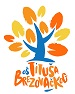 Dragi učenici, cijenjene kolege učitelji, poštovani roditelji,danas je Dan škole, danas obilježavamo njen 56. rođendan, ponovo nismo potpuno ispunjeni slavljem budući da je sve virtualno, prošlu godinu nadali smo se da će današnja proslava biti u školi, uživo ispunjena druženjima, razgovorima, izložbama i zabavi.Nažalost pandemija je neumoljiva, pokazuje nam svu svoju moć stoga nam nije ništa preostalo nego se uhvatiti u koštac i napraviti u nenormalnim okolnostima ono što je moguće, Lažnu priredbu.Ova šk. godina počela je nastavom uživo, bili smo neizmjerno sretni, ponovo smo svi zajedno , dugo smo odolijevali virusu , bilo je nekolicina razreda u samoizolaciji, moram priznati da su izrečenu mjeru mnogi učenici doživjeli kao jedan kratak predah. Izdržali smo u školi cijelu nastavnu godinu. Kao uvijek trudili smo se obilježiti važne datume njegujući našu bogatu prošlost i tradiciju.Današnjom školskom priredbom, ponovo virtualnom, htjeli smo vam pokazati djelić onoga što u školi radimo, što njegujemo i u kojem smjeru odgajamo i obrazujemo naše najvrijednije, a to su naši učenici.Dan škole, je prigoda da se osvrnemo na školsku  godinu koja je pri kraju te da se pohvalimo svim uspjesima koje smo postigli.Na početku školske godine tijekom rujna i listopada održana su sva natjecanja koja su radi pandemije bila odgođena, na razini županija i države. Osvojili smo zapažene rezultate, naš učenik Dino Fazlić osvojio je 1. mjesto na državnom natjecanju iz Hrvatskoga jezika pod mentorstvom učiteljice Sanje Mataga, zatim naš Lovro Tunjić osvojio je 1. mjesto na državnom natjecanju iz Informatike pod mentorstvom Katarine Radanović Klipa, oba učenika su dobitnici i Oskara znanja koje dodjeljuje MZO , kao i  nagrade Baltazar pod pokroviteljstvom Grada Zagreba.Tijekom ove školske godine na školsku razinu natjecanja prijavilo se 238 učenika, 36 učenika je pozvano na županijsku razinu natjecanja od kojih je 5 učenika sudjelovalo na državnoj razini na koji su postigli sljedeće rezultate naša Marta Jurekić sa svojom mentoricom učiteljicom Zdenkom Sokač osvojila je 2. mjesto u državi na natjecanju iz Engleskoga jezika, naš Dino Fazlić sa svojom mentoricom Petrom Buterin osvojio je drugo mjesto u državi na natjecanju iz Geografije , a učenik Mihael Lončar sa svojom mentoricom Eleonorom Starčević Šimić osvojio je 17. mjesto na državnom natjecanju iz Geografije, naš Lovro Tunjić sa svojom mentoricom učiteljicom Katarinom Radanović Klipa osvojio je 1. mjesto u državi na natjecanju iz Informatike, naš Mislav Slačanac sa svojom mentoricom Andreom Eberling Brkljačić osvojio je 1. mjesto u državi na natjecanju iz Tehničke kulture, naš Lovro Tunjić sa svojom mentoricom Sanjom Martinko osvojio je 11. mjesto na državnom natjecanju iz Matematike, naši učenici  Bartol Belošević, Lukas Jagodić i Dino Fazlić  pod mentorstvom učiteljice Slavice Pervan osvojili su 2. mjesto na državnom natjecanju Koliko poznaješ Hrvatski sabor.Još jednom čestitamo svim učenicima i njihovim mentorima na izvrsnim rezultatima, ponosimo se vama.Škola je uključena u dva europska preko programa Erasmus+, Robo Pisces je novi Erasmus + projekt  škola koji uključuje međunarodnu suradnju sveučilišta i osnovnih škola. Projekt koordinira UNIVERSITA POLITECNICA DELLE MARCHE ( Politehnički fakultet Ancona, Italija ), a partneri su UNIVERSITY COLLEGE DUBLIN ( Dublin, Irska), LATVIJAS UNIVERSITATE ( Riga, Latvija ), PANEPISTIMIO AIGAIOU ( Egejsko sveučilište, Rodos, Grčka ) te škole  Maria Regina College SPB Primary ( Saint Paul’s Bay, Malta ), Istituto Comprensivo “Solari” di Loreto ( Ancona, Italija ) i Osnovna škola Tituša Brezovačkog.Projekt EHP 19/21 koordinira škola Collège Albert Camus iz Troyesa u Francuskoj ( http://sepia.ac-reims.fr/clg-camus/-spip-/). Planirano trajanje projekta je od 1. rujna 2019. godine do 31. kolovoza 2021. godine, a uz našu školu partner škole projekta su  IES Serra d’Irta iz Alcalà de Xivert u Španjolskoj ( http://mestreacasa.gva.es/web/iesserradirta) te škola GO! athena campus Pottelberg iz Kortrijka u Belgiji ( http://www.athena-school.be/onze-school/campus-pottelberg).Učenici i učitelji uključeni u projekt će učiti iz različitosti, graditi interkulturalni stav prema europskoj baštini i otkrivati vrijednosti građanina Europske Unije. Projekt će omogućiti uspjeh svim polaznicima čime će doprinijeti smanjenju ranog napuštanja školovanja. Mobilnost učenika i učitelja je odgođena za jesen, a učenici i  učitelji su odrađivali zadatke projekata virtualno.Škola je uključena u projekt e Škole, sada smo u zadnjoj fazi što uključuje postavu dviju tzv. pametnih ploča i prijenosna računala za sve učitelje te tablete za učenike.U školi smo tijekom godine provodili državne stručne ispite za učitelje razredne nastave i učitelje fizike, također smo djelomično odradili i vježbaonice za studente FF odsjeka pedagogija, odsjeka psihologija, Edukacijsko rehabilitacijskog fakulteta odsjeka logopedija, PMF odsjeka za fiziku i Učiteljskog fakulteta.I ove godine je izašao naš godišnji časopis English Exstra Plus Deutsche Seiten, naše školske novine Listuš i naš časopis Tituš ovdje moram zahvaliti na velikom trudu u nastajanju svi naših novina i časopisa kolegicama Zdenki Sokač, Gabrijeli Pavičić, Nini Žeželić Gajski, Matei Martin i Miri Topić.Imali smo i napredovanja u zvanju, tako je naša kolegica Mira Topić napredovala u učiteljicu savjetnicu, naša Gabrijela Bosnar je potvrdila svoje napredovanje u učiteljicu mentoricu kao i potvrda napredovanja naše kolegice Dragice Antolović u učiteljicu mentoricu.Godina je bila iznimno zahtjevna i izazovna, unatoč svemu i dalje smo se trudili uređivati školski prostor, opremati učionice kako bi svi učenici imali jednake uvjete za održavanje odgojno obrazovnog procesa. Molim vas da danas pogledate našu virtualnu priredbu , a zatim zavirite po virtualnim učionicama svih razrednih odjela, ispunite upitnik Zadovoljstva nastavom uživo, prolistajte naš godišnji časopis English Extra Plus Deutsche Seiten, naše školske novine Listuš, naš časopis Tituš i uživajte u svim radovima naših učenika i njihovih vrijednih učitelja. Oni su odraz naših misli i osjećaja u ovom izazovnom vremenu. U nadi da će pandemija uskoro završiti te da ćemo se vratiti normalnom načinu života u našim školskim prostorima, vama i svim zaposlenicima škole želim sretan Dan škole,Ravnateljica Mirjana Torer 